Приложение 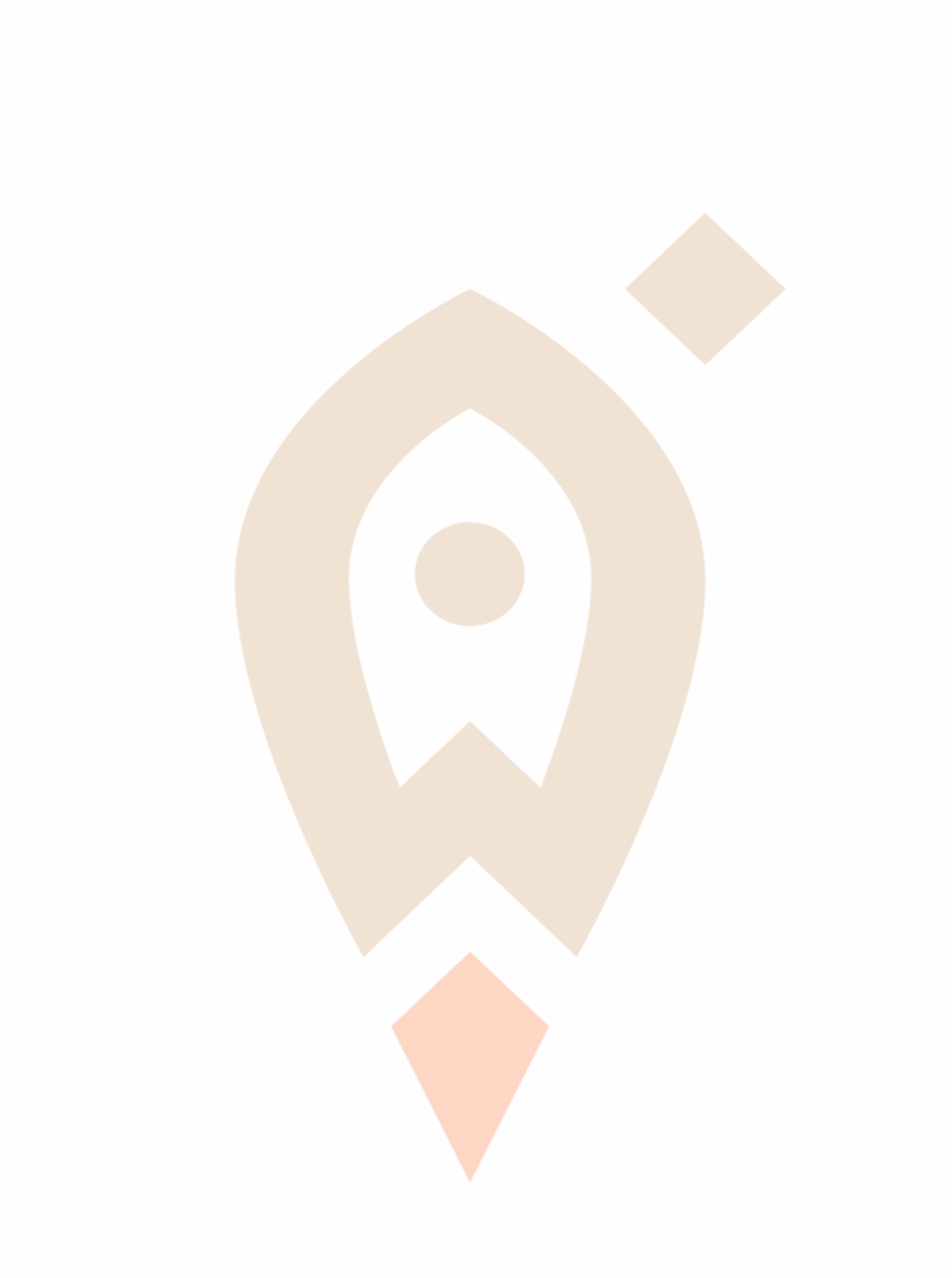 к Соглашению № 3 от «20» марта 2020 г.Анкета-заявление на предоставление услугиНастоящим подтверждаю и гарантирую, что вся информация, указанная выше, является подлинной и достоверной.Подпись Заявителя: «___» _______________ 2020 г.Заявление принял:«___» ______________ 2020 г.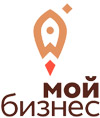 Фонд поддержки предпринимательства362019, РСО-Алания, г, Владикавказ, ул. Шмулевича, 8Б,тел.: +7(8672) 700-173, факс.: +7(8672) 700-174, +7(8672) 700-148www.fpprso.ru,e-mail:fpp-alania@yandex.rue-mail: rci-rso@yandex.ruФонд поддержки предпринимательства362019, РСО-Алания, г, Владикавказ, ул. Шмулевича, 8Б,тел.: +7(8672) 700-173, факс.: +7(8672) 700-174, +7(8672) 700-148www.fpprso.ru,e-mail:fpp-alania@yandex.rue-mail: rci-rso@yandex.ruАнкета-заявлениесубъекта малого (среднего) предпринимательства на оказание услугиАнкета-заявлениесубъекта малого (среднего) предпринимательства на оказание услугиАнкета-заявлениесубъекта малого (среднего) предпринимательства на оказание услуги1.Наименование услуги:2.Сроки предоставления услуги:«____» _______________2020 г.«____» _______________2020 г.3.Условия предоставления услуги:4. Полное наименование юридического лица/ФИО индивидуального предпринимателя, физического лица – получателя услуги:5. ИНН юридического лица/ индивидуального предпринимателя – получателя услуги:6. ФИО представителя7.Контакты юридического лица/ФИО индивидуального предпринимателя, физического лица – получателя услуги:Телефон:E-mail:Телефон:E-mail:Оборот (выручка), тыс. руб.20192020 (прогноз)Оборот (выручка), тыс. руб.Среднесписочная численность работниковВ соответствии со ст. ст. 6, 9 Федерального закона от 27 июля 2006 года № 152-ФЗ «О персональных данных» даю свое письменное согласие на обработку моих персональных данных Даю согласие на участие в опросах, проводимых Фондом поддержки предпринимательства. ____________________________/________________________/__________________________                                             (Наименование, должность)                                      (подпись)                                              (Расшифровка)В соответствии со ст. ст. 6, 9 Федерального закона от 27 июля 2006 года № 152-ФЗ «О персональных данных» даю свое письменное согласие на обработку моих персональных данных Даю согласие на участие в опросах, проводимых Фондом поддержки предпринимательства. ____________________________/________________________/__________________________                                             (Наименование, должность)                                      (подпись)                                              (Расшифровка)В соответствии со ст. ст. 6, 9 Федерального закона от 27 июля 2006 года № 152-ФЗ «О персональных данных» даю свое письменное согласие на обработку моих персональных данных Даю согласие на участие в опросах, проводимых Фондом поддержки предпринимательства. ____________________________/________________________/__________________________                                             (Наименование, должность)                                      (подпись)                                              (Расшифровка)(должность)(подпись)(расшифровка)(должность)(подпись)(расшифровка)